Name __________________________________________________ Class _____________ Date ____________________________________Lesson #8 – Graphing Homework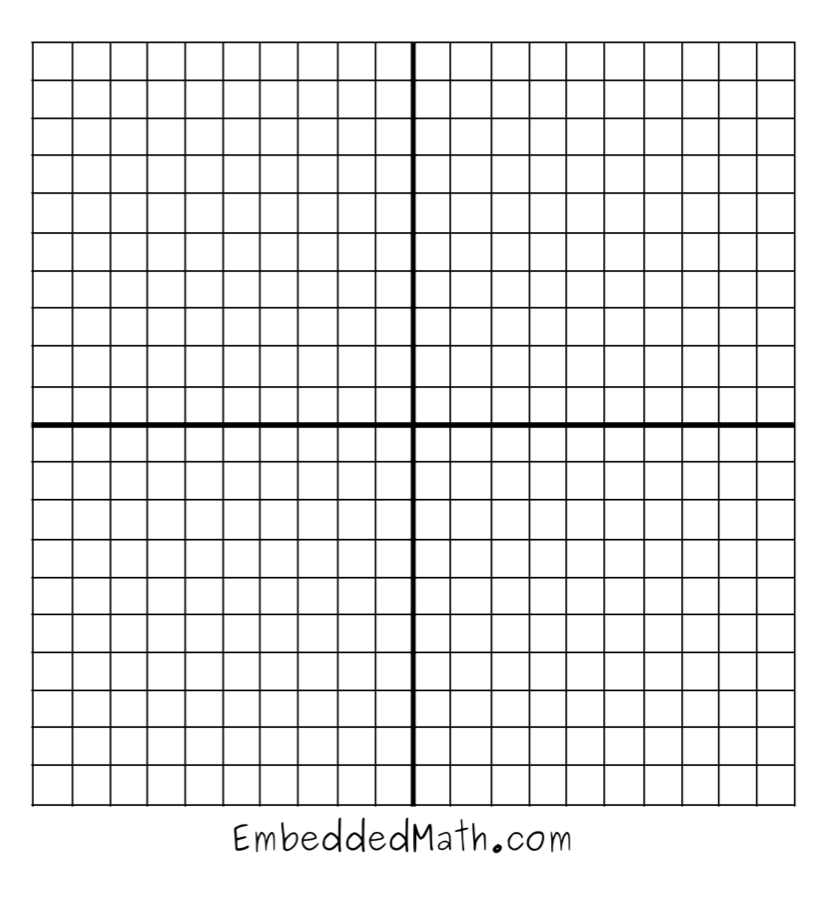 Plot and label each of the points below.  After, list what quadrant or axis each point is located in. 
(4, 6)		____________________(-2, 0)		____________________(1, -5)		____________________(2, 0)		____________________(4, -6)		____________________(-8, -3)		____________________(0, 3) 		____________________Which two pairs of points have the same absolute value?  ____________________ and ____________________
Which point has the same absolute value as point E?

______________________________
If I reflect point G over the x-axis, what would the new

point be?  ________________________Review Questions
Put the following number in order from GREATEST to LEAST.  

Complete the ratio table below. 812182410012012426084210